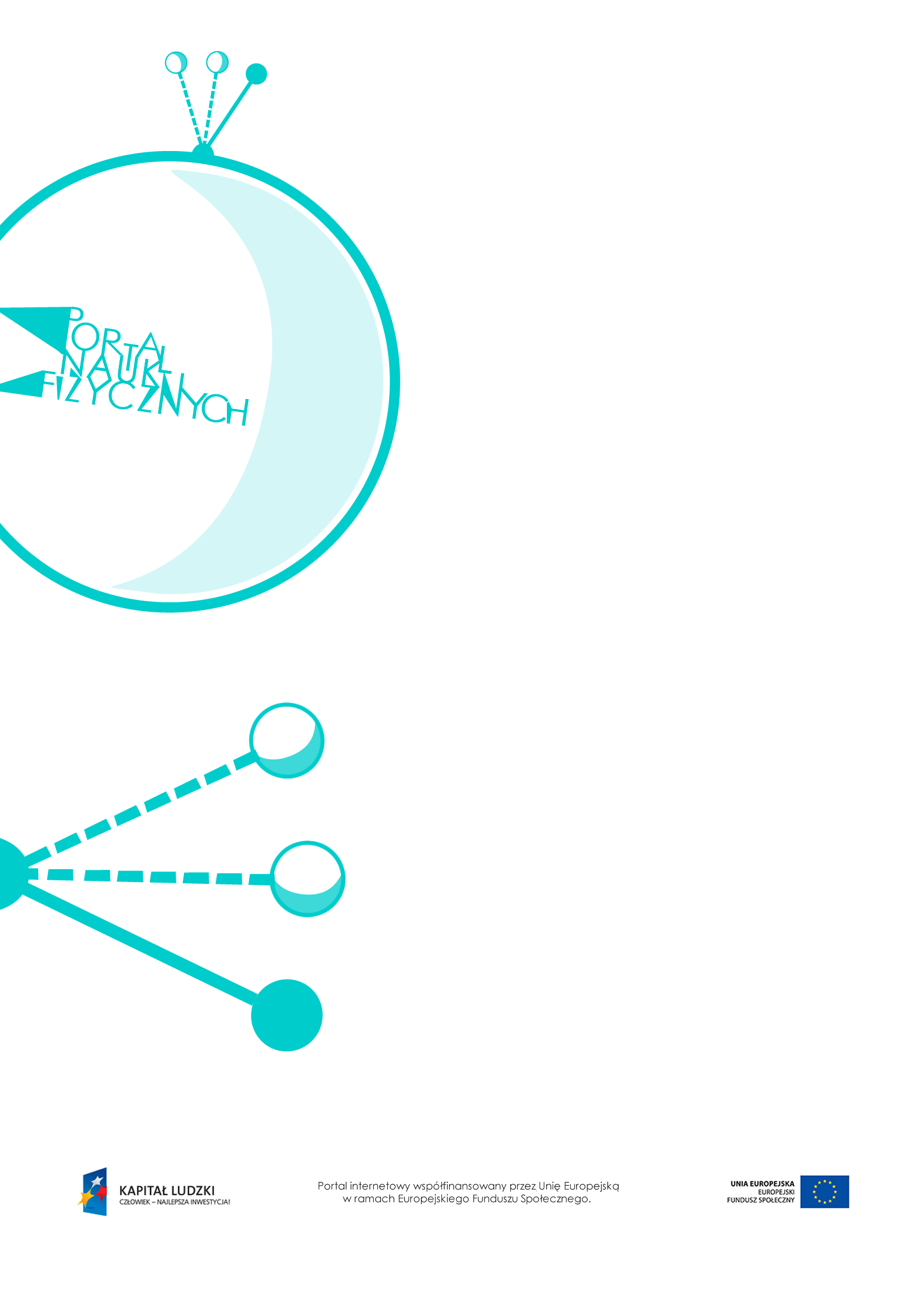 Siła nacisku a ciśnienieSiła nacisku a ciśnienie – scenariusz lekcjiCzas: 45 minutCele ogólne:Wprowadzenie pojęcia siły nacisku.Wprowadzenie pojęcia parcia jako nacisku cieczy lub gazu na powierzchnię.Wprowadzenie pojęcia ciśnienia i jednostki ciśnienia.Analizowanie sytuacji z życia codziennego z zastosowaniem wiadomości z zakresu fizyki.Cele szczegółowe – uczeń:posługuje się pojęciem siły nacisku, podaje przykłady z życia codziennego obrazujące działanie siły nacisku,posługuje się pojęciem parcia (siły nacisku cieczy lub gazu na podłoże), podaje przykłady działania siły parcia zaczerpnięte z życia codziennego,wyjaśnia, czym jest siła parcia (w skrócie: parcie), podaje jednostkę parcia w układzie SI,bada, od czego zależy ciśnienie; opisuje przebieg i wynik doświadczenia; wykonuje schematyczny rysunek obrazujący układ doświadczalny,posługuje się pojęciem ciśnienia, podaje jednostkę ciśnienia w układzie SI,wyjaśnia znaczenie pojęcia ciśnienia, wskazując przykłady z życia codziennego,interpretuje ciśnienie o wartości 1 paskala (1 Pa),wykorzystuje zależność między ciśnieniem, parciem i polem powierzchni do rozwiązywania prostych zadań obliczeniowych (rozróżnia wielkości dane i szukane).Metody:pokaz,obserwacje,doświadczenia,pogadanka.Formy pracy:praca zbiorowa (z całą klasą).Środki dydaktyczne:przyrządy do doświadczeń: taca, mąka, metalowy klocek, rękawiczka jednorazowa, balonik, woda,tabela „Wartości ciśnienia spotykane na co dzień”,tekst „Jednostki ciśnienia”,symulacja „Skutki działania siły nacisku”,„Zadania”,plansza „Pytania sprawdzające”.Przebieg lekcjiPytania sprawdzająceWyjaśnij, czym jest parcie.Wyjaśnij związek między wartością siły parcia a wielkością powierzchni, na która parcie działa.Podaj wielkość, która jest miarą ciśnienia p.Czynności nauczyciela i uczniówCzynności nauczyciela i uczniówUwagi, wykorzystanie środków dydaktycznychUwagi, wykorzystanie środków dydaktycznychWprowadzenie do tematu – pokaz doświadczenia wykazującego zależność między powierzchnią nacisku a ciśnieniem.Wprowadzenie do tematu – pokaz doświadczenia wykazującego zależność między powierzchnią nacisku a ciśnieniem.Przykład doświadczeniaNa tacę sypiemy mąkę; kładziemy na niej metalowy klocek największą powierzchnią, a następnie – najmniejszą. Obserwujemy odciski w mące. Należy podkreślić, że siła ciężkości klocka, która w opisywanym przypadku jest również siłą, z jaką klocek naciska na mąkę, w obu przypadkach jest taka sama.Przykład doświadczeniaNa tacę sypiemy mąkę; kładziemy na niej metalowy klocek największą powierzchnią, a następnie – najmniejszą. Obserwujemy odciski w mące. Należy podkreślić, że siła ciężkości klocka, która w opisywanym przypadku jest również siłą, z jaką klocek naciska na mąkę, w obu przypadkach jest taka sama.Wprowadzenie pojęcia siły nacisku.Wprowadzenie pojęcia siły nacisku.Nacisk jest siłą, z jaką ciało działa na powierzchnię. Siła ta jest zawsze skierowana prostopadle do tej powierzchni, niezależnie od jej ustawienia.Nacisk jest siłą, z jaką ciało działa na powierzchnię. Siła ta jest zawsze skierowana prostopadle do tej powierzchni, niezależnie od jej ustawienia.Wykonanie prostych doświadczeńWprowadzenie pojęcia siły parcia (parcia).Jednostka parciaWykonanie prostych doświadczeńWprowadzenie pojęcia siły parcia (parcia).Jednostka parciaPrzykłady doświadczeńNadmuchujemy jednorazową rękawiczkę i obserwujemy, jaki przyjmuje kształt.Wypełniamy rękawiczkę wodą i obserwujemy, jaki przyjmuje kształt.Do balonika nalewamy tyle wody, aby przyjął on kształt kulisty. Wypełniony balonik zawiązujemy, nakłuwamy w kilku miejscach i ściskamy oburącz. Małe strumyczki wody wypływają pod kątem prostym do powierzchni balonika.Podczas nadmuchiwania wszystkie palce rękawiczki napełniają się równomiernie powietrzem. Odkształcenie rękawiczki jest tym większe, im bardziej ją nadmuchamy/im więcej wlejemy do niej wody. Gaz (powietrze) i ciecz (woda) oddziałują na powierzchnię ciał (rękawiczki), z którymi się stykają. Działające siły nazywamy siłami parcia (lub: parciem). Parcie jest to siła nacisku cieczy lub gazu na powierzchnię ciał, z którymi się one stykają (lub powierzchnie ciał, które są w nich zanurzone).Parcie (podobnie jak inne formy siły nacisku) jest zawsze skierowane prostopadle do powierzchni i wyrażane w niutonach (N).Przykłady doświadczeńNadmuchujemy jednorazową rękawiczkę i obserwujemy, jaki przyjmuje kształt.Wypełniamy rękawiczkę wodą i obserwujemy, jaki przyjmuje kształt.Do balonika nalewamy tyle wody, aby przyjął on kształt kulisty. Wypełniony balonik zawiązujemy, nakłuwamy w kilku miejscach i ściskamy oburącz. Małe strumyczki wody wypływają pod kątem prostym do powierzchni balonika.Podczas nadmuchiwania wszystkie palce rękawiczki napełniają się równomiernie powietrzem. Odkształcenie rękawiczki jest tym większe, im bardziej ją nadmuchamy/im więcej wlejemy do niej wody. Gaz (powietrze) i ciecz (woda) oddziałują na powierzchnię ciał (rękawiczki), z którymi się stykają. Działające siły nazywamy siłami parcia (lub: parciem). Parcie jest to siła nacisku cieczy lub gazu na powierzchnię ciał, z którymi się one stykają (lub powierzchnie ciał, które są w nich zanurzone).Parcie (podobnie jak inne formy siły nacisku) jest zawsze skierowane prostopadle do powierzchni i wyrażane w niutonach (N).Wprowadzenie pojęcia ciśnienia – na podstawie obserwacji doświadczenia wykonanego na początku lekcji.Wprowadzenie wzoru i jednostki ciśnienia.Wprowadzenie litery p jako symbolu ciśnienia (z ang. pressure).Wprowadzenie wzoru: , gdzie F – siła nacisku (parcie) wyrażana w niutonach, a S – pole powierzchni, na którą działa siła nacisku (parcie) wyrażane w metrach kwadratowych.Pokazanie przekształceń zapisanego wyżej wzoru  oraz .Wprowadzenie jednostki[]. Symbol jednostki ciśnienia Pa pochodziod nazwiska francuskiego fizyka Blaise’a Pascala. Omówienie jednostek pochodnych i innych stosowanych na świecie Wykorzystanie tekstu „Jednostki ciśnienia”. Omówienie na przykładach zależności ciśnienia od wielkości siły nacisku i powierzchni. Wykorzystanie symulacji „Skutki działania siły nacisku”.Wskazanie wartości ciśnień spotykanych na co dzień. Wykorzystanie planszy „Wartości ciśnienia spotykane na co dzień”.Wprowadzenie litery p jako symbolu ciśnienia (z ang. pressure).Wprowadzenie wzoru: , gdzie F – siła nacisku (parcie) wyrażana w niutonach, a S – pole powierzchni, na którą działa siła nacisku (parcie) wyrażane w metrach kwadratowych.Pokazanie przekształceń zapisanego wyżej wzoru  oraz .Wprowadzenie jednostki[]. Symbol jednostki ciśnienia Pa pochodziod nazwiska francuskiego fizyka Blaise’a Pascala. Omówienie jednostek pochodnych i innych stosowanych na świecie Wykorzystanie tekstu „Jednostki ciśnienia”. Omówienie na przykładach zależności ciśnienia od wielkości siły nacisku i powierzchni. Wykorzystanie symulacji „Skutki działania siły nacisku”.Wskazanie wartości ciśnień spotykanych na co dzień. Wykorzystanie planszy „Wartości ciśnienia spotykane na co dzień”.Wyjaśnianie przez uczniów codziennych sytuacji na podstawie wiadomości o ciśnieniu.Wyjaśnianie przez uczniów codziennych sytuacji na podstawie wiadomości o ciśnieniu.Uczniowie odpowiadają na pytania, m.in.: - Dlaczego podczas akcji ratunkowych na oblodzonym jeziorze ratownicy wyciągają tonącego z wody, używając drabin (kładą się na nich)?- Dlaczego ostry nóż kroi lepiej niż nóż tępy?- Dlaczego wielkie ciężarówki mają wiele kół?Uczniowie odpowiadają na pytania, m.in.: - Dlaczego podczas akcji ratunkowych na oblodzonym jeziorze ratownicy wyciągają tonącego z wody, używając drabin (kładą się na nich)?- Dlaczego ostry nóż kroi lepiej niż nóż tępy?- Dlaczego wielkie ciężarówki mają wiele kół?Rozwiązywanie zadań utrwalających.Rozwiązywanie zadań utrwalających.Rozwiązywanie zadań dotyczących obliczania ciśnienia. Wykorzystanie przykładowych  zadań – „Zadania”.Rozwiązywanie zadań dotyczących obliczania ciśnienia. Wykorzystanie przykładowych  zadań – „Zadania”.Podsumowanie lekcji.Podsumowanie lekcji.Zadanie pytań podsumowujących wiedzę zdobytą na lekcji – „Pytania sprawdzające”.Zadanie pytań podsumowujących wiedzę zdobytą na lekcji – „Pytania sprawdzające”.